Сообщение о возможном установлении публичного сервитутаКурагинский муниципальный район Красноярского края, действующее на основании Устава, через Управление экономики и имущественных отношений Курагинского района, действующего на основании Положения и решения Курагинского районного Совета депутатов Красноярского края «Об определении уполномоченного органа по предоставлению земельных участков, государственная собственность на которые не разграничена» от 28.12.2016 года № 14-137р, информирует о рассмотрении ходатайства ОАО «РЖД» об установлении публичного сервитута в целях, предусмотренных пунктом 2 статьи 39.37 Земельного Кодекса Российской Федерации, а именно: для складирование строительных и иных материалов, размещение временных или вспомогательных сооружений (включая ограждения, бытовки, навесы) и (или) строительной техники, которые необходимы для обеспечения строительства, реконструкции, ремонта объектов транспортной инфраструктуры федерального, регионального или местного значения, на срок указанных строительства, реконструкции, ремонта при реализации объекта: «Второй Козинский  тоннель с подходами на перегоне Джебь- Щетинкино Красноярской железной дороги».Описание местоположения земельных участков, в отношении которых испрашивается публичный сервитут: - 24:23:8101001:62, расположенного по адресу (местоположение): установлено относительно ориентира, расположенного в границах участка. Почтовый адрес ориентира: Красноярский край, р-н Курагинский;- 24:23:0000000:6332, расположенного по адресу (местоположение): Красноярский край, Курагинский район, Щетинкинский сельсовет;- 24:23:0000000:879, расположенного по адресу (местоположение): установлено относительно ориентира, расположенного в границахучастка. Почтовый адрес ориентира: Красноярский край, Курагинский район, Щетинкинский сельсовет,автомобильная дорога «Кошурниково- Щетинкино-Чистые Ключи», а также в границах квартала с кадастровым номером 24:23:0000000.Описание границ публичного сервитута, содержащего координаты характерных точек границ публичного сервитута, представлено в графическом описании (описание местоположения границ).Реквизиты решения об утверждении документа территориального планирования: распоряжение Федерального агентства железнодорожного транспорта от 24.10.2022 №ВЛ-399-р «Об утверждении документации по планировке территории (проект планировки территории и проект межевания территории) для объекта: «Второй Козинский  тоннель с подходами на перегоне Джебь- Щетинкино Красноярской железной дороги». Адрес, по которому заинтересованные лица могут ознакомиться с поступившим ходатайством об установлении публичного сервитута и прилагаемым к нему описанием местоположения границ публичного сервитута, а также подать заявление об учете прав на земельный участок: РФ, Красноярский край, Курагинский район, поселок городского типа Курагино, улица Партизанская, 152, кабинет №3.Время приема для ознакомления с поступившим ходатайством об установлении публичного сервитута: c понедельника по пятницу - с 8.00 до 12.00.Наименование лица, направившего ходатайство об установлении публичного сервитута: ОАО «РЖД» (телефон: 8(391)248-10-32).Срок подачи заявлений об учете прав на земельный участок - в течение тридцати дней со дня опубликования сообщения о поступившем ходатайстве об установлении публичного сервитута.Данное сообщение о поступившем ходатайстве об установлении публичного сервитута, ДПТ и прочая документация размещена на портале муниципального образования Курагинский район Красноярского края (www.kuragino-krsn.ru) и на официальном сайте администрации Щетинкинского сельсовета Курагинского района Красноярского края в информационно-телекоммуникационной сети «Интернет» (www.schetinkino.ru).РуководительУЭ и ИО Курагинского района					               Е.А. Серостанов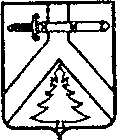 УПРАВЛЕНИЕ ЭКОНОМИКИИ ИМУЩЕСТВЕННЫХ ОТНОШЕНИЙКУРАГИНСКОГО РАЙОНАул. Партизанская, д. 152пгт Курагино, Курагинский районКрасноярский край, 662910Тел/факс  8 (39136) 2-47-23E-mail: econom@krasmail.ruот ________№____________